У К Р А Ї Н АТеофіпольська районна радаХмельницької областісьоме скликанняР І Ш Е Н Н Я31 березня  2017 року  № 6-10/2017Про Програму матеріально-технічного забезпечення процесу виконання районною державною адміністрацією регіональної політики розвитку Теофіпольського району на 2017-2019 роки	Розглянувши подання першого заступника голови Теофіпольської районної державної адміністрації, керуючись п.16 ч.І ст. 43 Закону України „Про місцеве самоврядування в Україні”, районна радаВИРІШИЛА:	1. Затвердити Програму матеріально-технічного забезпечення процесу виконання районною державною адміністрацією регіональної політики розвитку Теофіпольського району на 2017-2019 роки (додається).	2. Районній державній адміністрації щорічно передбачати кошти на виконання заходів програми та інформувати районну раду про хід її виконання.        3. Контроль за виконанням рішення  покласти на постійну комісію з питань планування бюджету, фінансів та економічної політики  (голова комісії Пицюк  В.В.). Голова районної ради	А.Петринюк		                                                                                                     Затверджено                                                                                                     Рішення районної ради                                                                                                         31 березня  2017 року  № 6-10/2017ПРОГРАМА
матеріально-технічного забезпечення процесу виконання районною державною адміністрацією регіональної політики розвитку Теофіпольського району на 2017-2019 роки ЗАГАЛЬНА ЧАСТИНА	Програма матеріально-технічного забезпечення процесу виконання районною державною адміністрацією регіональної політики розвитку Теофіпольського району на 2017-2019 роки (далі – Програма) розроблена у відповідності до Конституції України, Бюджетного кодексу України, законів України «Про місцеві державні адміністрації», «Про місцеве самоврядування в Україні» та з врахуванням того, що протягом останніх років фінансування видатків з загального фонду Державного бюджету на утримання районної державної адміністрації не забезпечує в повному обсязі проведення видатків до потреби для якісного та оперативного процесу виконання районною державною адміністрацією регіональної політики розвитку та здійснення аналізу її виконання, та проведення своєчасного та в повному обсязі розрахунку за використані енергоносії.Важливим питанням для якісного та оперативного виконання районною державною адміністрацією регіональної політики розвитку району є забезпечення можливості своєчасно побувати в кожному населеному пункті району, вивчити його проблеми та перспективи розвитку, надати кожному бажаючому жителю району чи суб’єкту господарювання консультацію або юридичну допомогу.Однією з нагальних проблем в реалізації завдань районної державної адміністрації є недостатність забезпечення паливно-мастильними матеріалами службового автотранспорту, а також придбання предметів, матеріалів, обладнання та інвентарю, комп’ютерної та оргтехніки, матеріалів до неї;	 оплата послуг (оплата послуг з технічного обслуговування, поточного ремонту  комп’ютерної та оргтехніки, оплата послуг зв’язку).Прийняття програми матеріально-технічного забезпечення процесу виконання районною державною адміністрацією регіональної політики розвитку Теофіпольського району на 2017-2019 роки сприятиме реалізації Закону України «Про стимулювання розвитку регіонів» та виконанню Стратегії економічного і соціального розвитку Хмельницької області на період до 2020 року, а також дасть можливість підвищити якість та оперативність процесу виконання Програми соціально-економічного розвитку району та використання природних трудових та фінансових ресурсів для покращення якості життя кожного жителя району.2. МЕТА ТА ЗАВДАННЯПрограма матеріально-технічного забезпечення процесу виконання районною державною адміністрацією регіональної політики розвитку Теофіпольського району на 2017-2019 роки  розроблена з метою:	забезпечення виконання регіональної політики розвитку району та здійснення аналізу її виконання, яка здійснюється апаратом, управліннями, відділами та іншими структурними підрозділами районної державної адміністрації, а також консультативними, дорадчими та іншими допоміжними органами, службами і комісіями, утвореними головою районної державної адміністрації;	проведення аналізу роботи органів місцевого самоврядування у межах повноважень і в порядку, визначених законодавством, надання методичної та іншої практичної допомоги з удосконалення організації їх роботи, підготовка пропозиції щодо поглиблення взаємодії районної державної адміністрації з органами місцевого самоврядування для спільного вирішення питань економічного, соціального та культурного розвитку району;	     утворення консультативних, дорадчих та інших допоміжних органів, служб та комісій, члени яких виконують свої функції на громадських засадах;фінансування видатків на забезпечення часткового матеріально-технічного, організаційного та іншого забезпечення діяльності районної державної адміністрації та її структурних підрозділів в межах виділених бюджетних коштів. Основними завданнями Програми є:проведення роботи, спрямованої на виконання Програми соціально-економічного розвитку району;впровадження на території району вимог Закону України «Про стимулювання розвитку регіонів»;обстеження та визначення структурних проблем розвитку кожної територіальної громади, які мають негативний вплив на їх конкурентоспроможність, та підготовка пропозицій щодо їх розв’язання;забезпечення збалансованого економічного і соціального розвитку кожної громади, ефективного використання природних, трудових і фінансових ресурсів:	підвищення ефективності роботи аграрного сектору та сприяння розвитку промислового виробництва;	максимальне залучення фінансових ресурсів на інвестиційні проекти, спрямовані на розбудову та модернізацію інфраструктури, що підвищує інвестиційну привабливість територіальних громад, для покращення умов проживання в сільській місцевості;	впровадження енергозберігаючих технологій, засобів обліку і регулювання споживання тепла, газу та електроенергії;	розширення мережі торгівельно-побутового обслуговування сільського населення та громадського харчування;	сприяння розвитку житлово-комунальної та соціальної інфраструктури;покращення благоустрою населених пунктів,	виконання завдань і заходів, передбачених державними та районними програмами розвитку;досягнення належного рівня матеріально-технічного забезпечення для виконання завдань і заходів районною державною адміністрацією;           своєчасний та в повному обсязі розрахунок за використані енергоносії та недопущення кредиторської заборгованості. 3. ФІНАНСУВАННЯ ПРОГРАМИФінансування Програми здійснюється за рахунок коштів районного бюджету.	Щорічно в районному  бюджеті передбачати видатки на фінансування заходів, пов’язаних з реалізацією положень Програми. Розрахунок суми витрат, які планується передбачити на виконання заходів програми додається.	Напрямки використання коштів, які пропонується залучити на виконання програми:	придбання предметів, матеріалів, оргтехніки (в т.ч. придбання паперу, канцелярського приладдя, паливно-мастильних матеріалів, оргтехніки та інше);	оплата послуг (у т.ч. оплата послуг з технічного обслуговування, поточного ремонту  комп’ютерної та оргтехніки та інше);          своєчасна оплата за використані енергоносії.	Щорічно по закінченню фінансового року районна державна адміністрація  інформує районну раду про використання коштів на реалізацію положень Програми.4. ОЧІКУВАНИЙ РЕЗУЛЬТАТРеалізація Програми дасть змогу:активізувати процес виконання регіональної політики розвитку району;підвищити рівень управління процесом виконання регіональної політики розвитку району;детальніше вивчити структурні проблеми розвитку кожного населеного пункту;	наблизити рівень надання управлінських послуг до жителів кожного населеного пункту;	забезпечити недопущення кредиторської заборгованості за використані енергоносії.5. КОНТРОЛЬ ЗА ВИКОНАННЯМ ПРОГРАМИ	Безпосередній контроль за виконанням заходів і завдань Програми здійснює відповідальний виконавець, за цільовим та ефективним використанням коштів – розпорядник коштів. Відповідальний виконавець раз на рік до 1 березня подає управлінню фінансів райдержадміністрації узагальнену інформацію про стан та результати виконання Програми.	Відповідальні виконавці Програми щорічно здійснюють обґрунтовану оцінку результатів її виконання та, при потребі, розробляють пропозиції щодо доцільності продовження тих чи інших заходів і завдань.ЗАХОДИ ПРОГРАМИ
матеріально-технічного забезпечення процесу виконання районною державною адміністрацією
регіональної політики розвитку Теофіпольського району на 2017-2019 рокитис. грн.Додаток до Програми
№ зпНазва заходуТерміни виконанняВиконавціОчікуваний обсяг витрат в 2017 роціОчікуваний обсяг витрат в 2018 роціОчікуваний обсяг витрат в 2019 роціОчікуваний обсяг витрат в 2019 році1Матеріально-технічне забезпечення райдержадміністрації  та її структурних підрозділів. Придбання предметів, матеріалів, обладнання та інвентарю,комп’ютерної та оргтехніки, матеріалів до неї (придбання паперу, канцелярського приладдя, паливно-мастильних матеріалів, запчастин до службового автомобіля, оргтехніки, придбання стільців та шаф, придбання лічильника,);оплата послуг (оплата послуг з технічного обслуговування, поточного ремонту  комп’ютерної та оргтехніки, оплата послуг зв’язку, оплата послуг по вивезенню сміття, оплата послуг з розміщення web-сторінок офіційного сайту в мережі Інтернет), інші видатки. Облаштування приміщення по вул. Б.Хмельницького, 9 (Центр надання адміністративних послуг) пандусом.2017-2019 рокиРайдержадміністрація та мало чисельні структурні підрозділи управління фінансів райдержадміністрації, управління соціального захисту населення райдержадміністрації190,050,076,0180,040,050,0180,040,050,02.Установлення пожежної сигналізації.Придбання віконних та дверних решіток для адмінприміщення по ву. Б.Хмельницького, 9.Придбання стелажів. 2017-2019 рокиАрхівний сектор райдержадміністрації17,08,05,05,05,03.Своєчасна та повна оплата за використанні енергоносії2017-2019 рокиУправління соціального захисту населення райдержадміністрації30,030,030,0Всього на виконання заходів376,0305,0305,0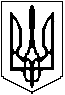 